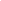 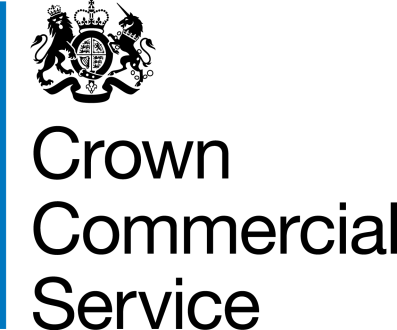 This Framework Award Form creates the Framework Contract Insurance and Related Services 4 (IS4) RM6323. It summarises the main features of the procurement and includes CCS and the Supplier’s contact details.CCS The Minister for the Cabinet Office represented by its executive agency the Crown Commercial Service (CCS). Its offices are on: 9th Floor, The Capital, Old Hall Street, Liverpool L3 9PP.SupplierFramework ContractThis framework contract between CCS and the Supplier allows the Supplier to be considered for Call-off Contracts to supply the Deliverables in [Lot]. You cannot deliver in any other Lot under this contract. Any references made to other Lots in this contract do not apply.This opportunity is advertised in the Contract Notice in the Find a Tender Service reference 2023/S 000-014211Deliverables See Framework Schedule 1 (Specification) for further details.Framework Start Date28/11/2023Framework Expiry Date27/11/2027FrameworkOptionalExtensionPeriodNo optional extension available.OrderProcedure[direct award] [further competition]See Framework Schedule 7 (Call-off Award Procedure)Framework Incorporated Terms (together these documents form the ‘the Framework Contract’)The following documents are incorporated into the Framework Contract. Where numbers are missing we are not using these schedules. If the documents conflict, the following order of precedence applies:This Framework Award FormAny Framework Special Terms (see Section 10 ‘Framework Special Terms’ in this Framework Award Form)Joint Schedule 1 (Definitions) RM6323 Joint Schedule 11 (Processing Data) RM6323The following Schedules for RM6323 (in equal order of precedence):Framework Schedule 1 (Specification) Framework Schedule 3 (Framework Prices)Framework Schedule 4 (Framework Management)Framework Schedule 5 (Management Charges and Information)Framework Schedule 6 (Order Form Template and Call-Off Schedules) including the following template Call-Off Schedules: Call-Off Schedule 1 (Transparency Reports)Call-Off Schedule 2 (Staff Transfer)Call-Off Schedule 3 (Continuous Improvement)Call-Off Schedule 4 (Call-Off Tender)		Call-Off Schedule 5 (Pricing Details)	           Call-Off Schedule 7 (Key Supplier Staff)		Call-Off Schedule 8 (Business Continuity and Disaster Recovery)Call-Off Schedule 9 (Security)		 	Call-Off Schedule 10 (Exit Management)  	Call-Off Schedule 12 (Clustering) 		Call-Off Schedule 13 (Implementation Plan and Testing)Call-Off Schedule 14 (Service Levels) 		Call-Off Schedule 15 (Call-Off Contract Management)]Call-Off Schedule 16 (Benchmarking) 		Call-Off Schedule 17 (MOD Terms) 		              Call-Off Schedule 18 (Background Checks) 	Call-Off Schedule 19 (Scottish Law)		      Call-Off Schedule 20 (Call-Off Specification)   Call-Off Schedule 21 (Northern Ireland Law)   Call-Off Schedule 23 (HMRC Terms)                        Framework Schedule 7 (Call-Off Award Procedure)Framework Schedule 8 (Self Audit Certificate)Framework Schedule 9 (Cyber Essentials Scheme) Joint Schedule 2 (Variation Form)Joint Schedule 3 (Insurance Requirements)Joint Schedule 4 (Commercially Sensitive Information)Joint Schedule 6 (Key Subcontractors)Joint Schedule 7 (Financial Difficulties)Joint Schedule 8 (Guarantee)Joint Schedule 10 (Rectification Plan)Joint Schedule 12 (Supply Chain Visibility)CCS Core Terms (version 3.0.11)Joint Schedule 5 (Corporate Social Responsibility) RM6323Framework Schedule 2 (Framework Tender) RM6323 as long as any part of the Framework Tender that offers a better commercial position for CCS or Buyers (as decided by CCS) take precedence over the documents above Framework Special TermsSpecial Term 1 – N/AFramework Prices Details in Framework Schedule 3 (Framework Prices)InsuranceDetails in Annex of Joint Schedule 3 (Insurance Requirements).Cyber Essentials CertificationCyber Essentials Scheme Certificate (or equivalent). Details in Framework Schedule F9 (Cyber Essentials Scheme)Management ChargeThe Supplier will pay, excluding VAT,0.45% of all the Charges for the Deliverables invoiced to the Buyer under all Call-Off Contracts.Supplier FrameworkManagerRedacted under FOIA section 40, Personal InformationRedacted under FOIA section 40, Personal InformationRedacted under FOIA section 40, Personal InformationRedacted under FOIA section 40, Personal InformationSupplier Authorised RepresentativeRedacted under FOIA section 40, Personal InformationRedacted under FOIA section 40, Personal InformationRedacted under FOIA section 40, Personal InformationRedacted under FOIA section 40, Personal InformationSupplier Compliance OfficerRedacted under FOIA section 40, Personal InformationRedacted under FOIA section 40, Personal InformationRedacted under FOIA section 40, Personal InformationRedacted under FOIA section 40, Personal InformationSupplier Data Protection OfficerRedacted under FOIA section 40, Personal InformationRedacted under FOIA section 40, Personal InformationRedacted under FOIA section 40, Personal InformationRedacted under FOIA section 40, Personal InformationData Protection Liability CapRedacted under FOIA section 40, Personal InformationRedacted under FOIA section 40, Personal InformationRedacted under FOIA section 40, Personal InformationRedacted under FOIA section 40, Personal InformationSupplier Marketing ContactRedacted under FOIA section 40, Personal InformationRedacted under FOIA section 40, Personal InformationRedacted under FOIA section 40, Personal InformationRedacted under FOIA section 40, Personal InformationKey SubcontractorsIf Applicable - Please see embedded folder within the FrameworkContract Documents folder.CCS Authorised RepresentativeRedacted under FOIA section 40, Personal InformationRedacted under FOIA section 40, Personal InformationRedacted under FOIA section 40, Personal InformationRedacted under FOIA section 40, Personal InformationFor and on behalf of the Supplier:For and on behalf of the Supplier:For and on behalf of CCS:For and on behalf of CCS:Signature:Redacted under FOIA section 40, Personal InformationSignature:Redacted under FOIA section 40, Personal InformationName:Redacted under FOIA section 40, Personal InformationName:Redacted under FOIA section 40, Personal InformationRole:Redacted under FOIA section 40, Personal InformationRole:Redacted under FOIA section 40, Personal InformationDate:[Date]Date:[Date]